TINSUKIA DISTRICT POWER LIFTING COMPETITION:YEAR: 2021-2022         POSITION: 3RDYEAR:2022-2022          POSITION: 2nd 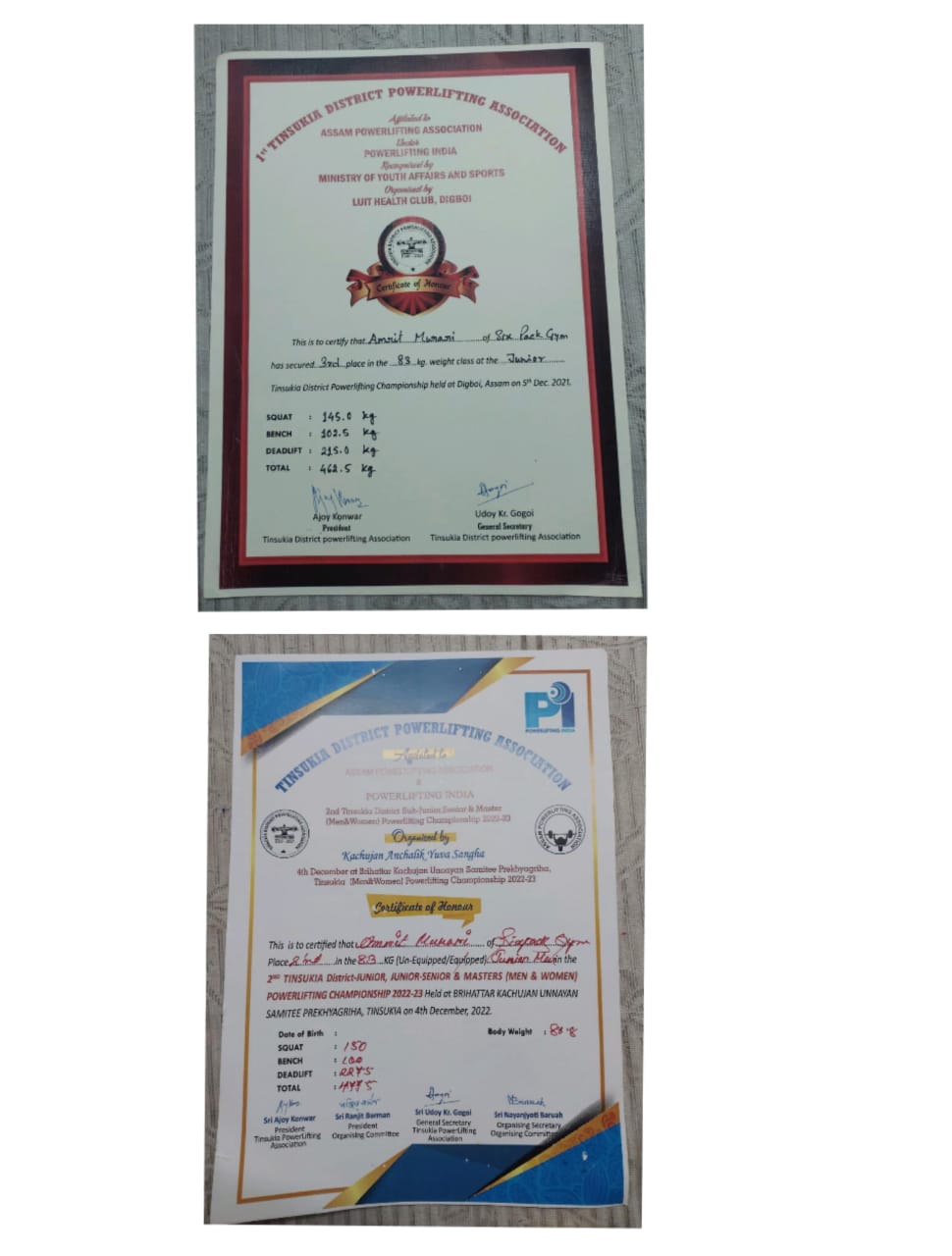 